43/2144/21Mineral Titles Act 2010NOTICE OF LAND CEASING TO BE A MINERAL TITLE APPLICATION AREAMineral Titles Act 2010NOTICE OF LAND CEASING TO BE A MINERAL TITLE APPLICATION AREATitle Type and Number:Exploration Licence 32448Area Ceased on:04 March 2021Area:252 Blocks, 721.93 km²Locality:HATCHESName of Applicant(s)/Holder(s):100% FUTURE MINERALS PTY LTD [ACN. 625 372 661]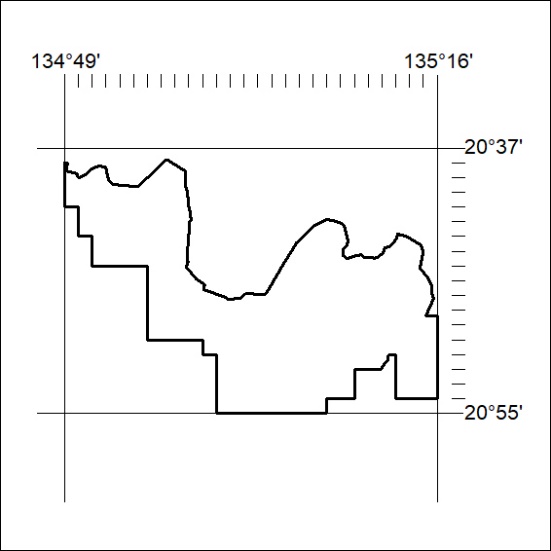 Mineral Titles Act 2010NOTICE OF LAND CEASING TO BE A MINERAL TITLE APPLICATION AREAMineral Titles Act 2010NOTICE OF LAND CEASING TO BE A MINERAL TITLE APPLICATION AREATitle Type and Number:Exploration Licence 32449Area Ceased on:04 March 2021Area:26 Blocks, 45.87 km²Locality:DAVENPORT RANGEName of Applicant(s)/Holder(s):100% FUTURE MINERALS PTY LTD [ACN. 625 372 661]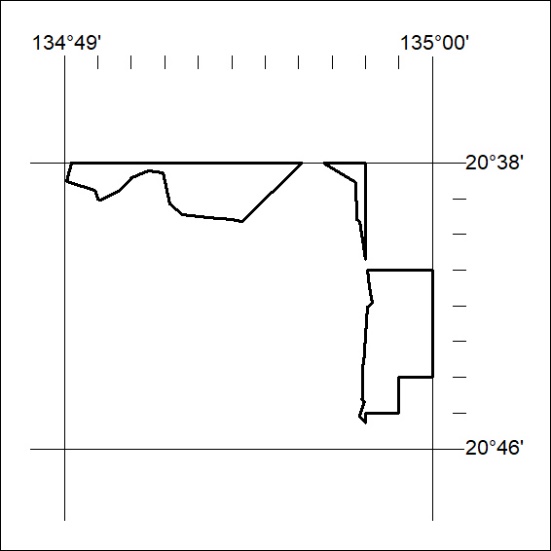 